Biosfärutmaning 2016 
– Skicka in formuläret samt filmklipp till johanna.olsson@vanerkulle.se – senast den 30 april. Låt dokumentet vara kvar i Wordformatet för att underlätta sammanställningen. Döp det till klass-skola-stad, som exempel: 3cVänerskolanLidköping
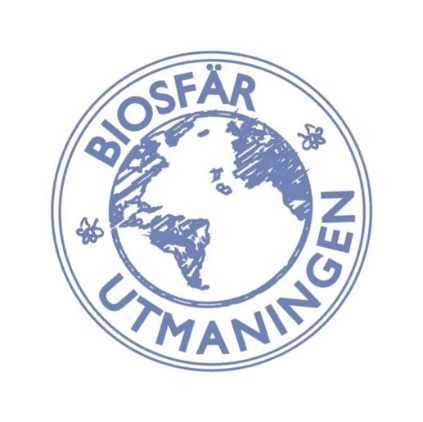 Lekens namn:Vi som har skapat leken:     Klass och skolans namn:       Vi har valt att skapa en lek med hjälp av följande tre punkter (kryssa i).
Vår lek har delar av sitt ursprung i ett annat land              XVår lek har delar av sitt ursprung i en annan tidHela klassen kan delta SAMTIDIGT		                XLeken lär oss om naturenLeken tränar oss att ta hänsyn till varandraLeken ger nytt mervärde till skolgården eller platsen där leken genomförs.  XMer information om vår lek. Kryssa i ett eller flera alternativ som passar för er lek: Det är…                     
en lek som utgår från det som finns på skolgården	X
en lek som utgår från det som finns i skolskogen
en lek som kräver en boll eller annat redskap 		X
en ”vi jagar varandra lek”    
en ringlek  
annan sorts lek               Vad är målet med leken?ReglerBiofärsutmaningen – BrännBELL klass 5-6 A Lyrestads skolaMaterial: Slagträ som är både smala och breda, en brännplatta, fyra koner och ett rep.Planen: Ställ upp fyra koner som en kvadrat som är 1 kvadratmeter. Lägg en brännplatta ca 3 meter från konerna. Lägg repet på andra sidan av kvadraten från brännplattan.Regler:Dela in klassen i två lika stora grupper. Ett lag ska ställa sig bakom brännplattan (utelaget) och det andra står bakom repet i ett led (innelaget).Bild över spelplanenInnelaget   X slagman	x kastar boll       xxxxxxxxxx väntande kamrater. Sist i ledet räknar antal varv.________________________	Rep som visar vart innelaget ska stå                  v         v		Fyra koner som innelaget ska rundat tre gånger.                  v         v	O 		Brännplatta och brännareX	x    x	x	x 	Övriga i utelaget sprider ut sig för att fånga bollen.X	        xLaget som är inneDen som står nästförst i ledet kastar upp bollen till slagmannen. Man har tre försök, på sitt sista försöket får man kasta upp själv om man vill.Man måste springa tre varv runt konerna. Det ger tre poäng.Blir man bränd så är man ute ur spelet för den rundan och man ställer sig sist i ledet.En bränning ger ett poäng.Den som är längst bak i ledet måste hålla koll på den som springer..Laget som är uteLaget väljer en brännare som står på brännplattan. Brännaren måste stå på brännplattan hela tiden FÅR EJ HOPPA ELLER GÅ AV PLATTAN. Om man går av plattan blir det minus poäng och om man svär MOT NÅGON.När bollen slås ut över planen ska laget fånga bollen. Lyra ger en poäng.Efter halva tiden byter lagen sida och innelaget blir utelaget och tvärt om.Vinnare: det laget som har fått ihop flest poäng Ska helst spelas på gräsplan eftersom man kan ramla när man springer runt konerna.Bilder på vår klass när vi leker vår lek.Vi tycker att leken vi skapat är riktigt bra för att… 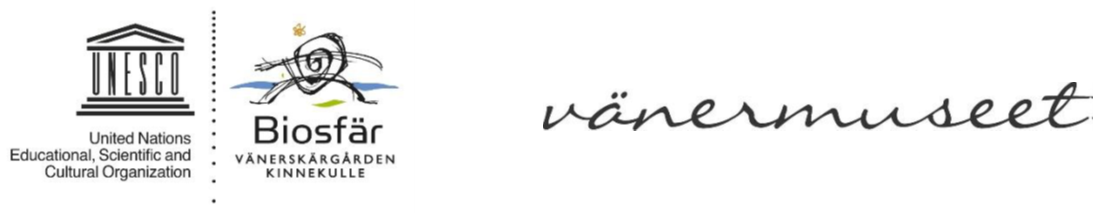 